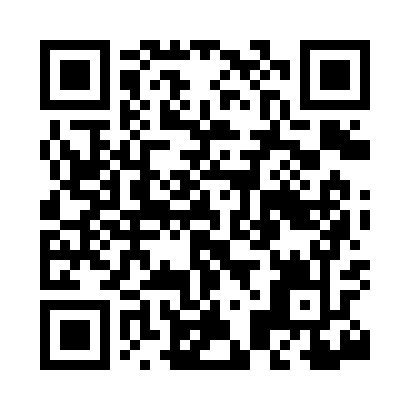 Prayer times for Currie, Minnesota, USAMon 1 Jul 2024 - Wed 31 Jul 2024High Latitude Method: Angle Based RulePrayer Calculation Method: Islamic Society of North AmericaAsar Calculation Method: ShafiPrayer times provided by https://www.salahtimes.comDateDayFajrSunriseDhuhrAsrMaghribIsha1Mon3:535:441:275:349:0911:002Tue3:545:441:275:349:0911:003Wed3:555:451:275:349:0910:594Thu3:565:461:275:349:0910:595Fri3:575:461:275:349:0810:586Sat3:585:471:285:349:0810:577Sun3:595:481:285:349:0810:568Mon4:005:481:285:349:0710:559Tue4:015:491:285:349:0710:5510Wed4:025:501:285:349:0610:5411Thu4:035:511:285:349:0610:5312Fri4:055:521:285:349:0510:5213Sat4:065:521:295:349:0410:5014Sun4:075:531:295:339:0410:4915Mon4:095:541:295:339:0310:4816Tue4:105:551:295:339:0210:4717Wed4:115:561:295:339:0110:4618Thu4:135:571:295:339:0110:4419Fri4:145:581:295:339:0010:4320Sat4:165:591:295:328:5910:4221Sun4:176:001:295:328:5810:4022Mon4:196:011:295:328:5710:3923Tue4:206:021:295:328:5610:3724Wed4:226:031:295:318:5510:3625Thu4:236:041:295:318:5410:3426Fri4:256:051:295:318:5310:3327Sat4:276:061:295:308:5210:3128Sun4:286:071:295:308:5110:2929Mon4:306:081:295:308:5010:2830Tue4:316:091:295:298:4810:2631Wed4:336:101:295:298:4710:24